Державна установа 
«Центр громадського здоров’я Міністерства охорони здоров’я України» оголошує конкурс на відбір консультанта з презентації результатів дослідження з впливу реформи на доступ до медичних послуг людям з ВІЛ, ТБ, гепатитами та залежностями в рамках програми Глобального фонду прискорення прогресу у зменшенні тягаря туберкульозу та ВІЛ-інфекції в України»Назва позиції: Консультант з презентації результатів дослідження з впливу реформи на доступ до медичних послуг людям з ВІЛ, ТБ, гепатитами та залежностямиРівень зайнятості: часткова Інформація щодо установи:Головним завданнями Державної установи «Центр громадського здоров’я Міністерства охорони здоров’я України» (далі – Центр) є діяльність у сфері громадського здоров’я. Центр виконує лікувально-профілактичні, науково-практичні та організаційно-методичні функції у сфері охорони здоров’я з метою забезпечення якості лікування хворих на соціально небезпечні захворювання, зокрема ВІЛ/СНІД, туберкульоз, наркозалежність, вірусні гепатити тощо, попередження захворювань в контексті розбудови системи громадського здоров’я. Центр приймає участь в розробці регуляторної політики і взаємодіє з іншими міністерствами, науково-дослідними установами, міжнародними установами та громадськими організаціями, що працюють в сфері громадського здоров’я та протидії соціально небезпечним захворюванням. Основні обов'язки: Формування висновків та рекомендацій за результатами проведеного дослідження з впливу реформи на доступ до медичних послуг людям з ВІЛ, ТБ, гепатитами та залежностями;Участь у презентації результатів дослідження з впливу реформи на доступ до медичних послуг людям з ВІЛ, ТБ, гепатитами та залежностями;Фасилітація групової роботи в рамках тренінгу за результатами проведеного дослідження з впливу реформи на доступ до медичних послуг людям з ВІЛ, ТБ, гепатитами та залежностями;Підготовка інформаційних матеріалів для проведення тренінгу за результатами проведеного дослідження з впливу реформи на доступ до медичних послуг людям з ВІЛ, ТБ, гепатитами та залежностями;Звітування за результатами проведеної фасилітації групової роботи в рамках тренінгу. Участь в організації заходів, тренінгів, зустрічей тощо.Професійні та кваліфікаційні вимоги:Вища освіта у сфері медицини / громадського здоров’я / управління / соціальних наук чи за іншим відповідним фахом; досвід розробки та впровадження політик у сфері охорони здоров’я на національному рівні;знання механізмів фінансування охорони здоров’я, запроваджених після прийняття закону про «Про державні фінансові гарантії медичного обслуговування населення»;Знання ділової української та англійської мови.Резюме мають бути надіслані на електронну адресу: vacancies@phc.org.ua. В темі листа, будь ласка, зазначте: «547 – 2021 Консультант з презентації результатів дослідження».Термін подання документів – до 03 грудня 2021 року, реєстрація документів 
завершується о 18:00.За результатами відбору резюме успішні кандидати будуть запрошені до участі у співбесіді. У зв’язку з великою кількістю заявок, ми будемо контактувати лише з кандидатами, запрошеними на співбесіду. Умови завдання та контракту можуть бути докладніше обговорені під час співбесіди.Державна установа «Центр громадського здоров’я Міністерства охорони здоров’я України»  залишає за собою право повторно розмістити оголошення про вакансію, скасувати конкурс на заміщення вакансії, запропонувати посаду зі зміненими обов’язками чи з іншою тривалістю контракту.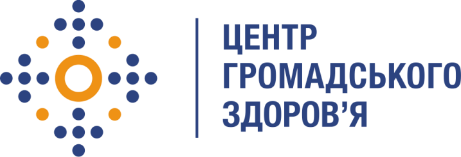 